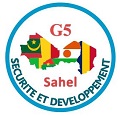 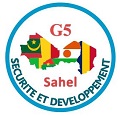 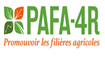 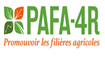 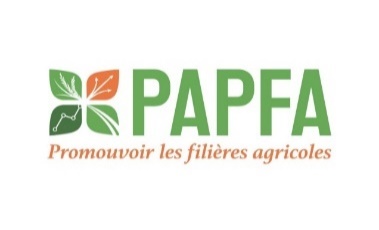 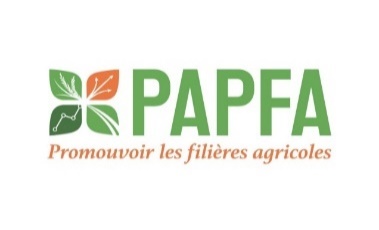 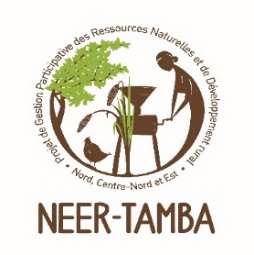 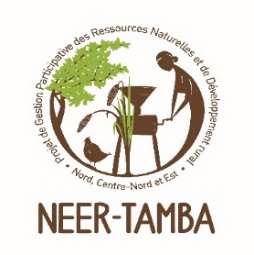 MINISTERE DE L’AGRICULTURE, DES RESSOURCES ANIMALES ET HALIEUTIQUES……………..SECRETARIAT GENERAL……………..PROJET DE GESTION PARTICIPATIVE DES RESSOURCES NATURELLES ET DE DEVELOPPEMENT RURAL DU NORD, CENTRE-NORD ET EST "PROJET NEER-TAMBA"PROJET D’APPUI A LA PROMOTION DES FILIERES AGRICOLES (PAPFA)PROJET D’APPUI AUX FILIERES AGRICOLES DANS LES REGIONS DU SUD-OUEST, DES HAUTS-BASSINS, DES CASCADES ET DE LA BOUCLE DU MOUHOUN (PAFA-4R)PROGRAMME CONJOINT SAHEL EN REPONSE AUX DEFIS COVID-19, CONFLITS ET CHANGEMENT CLIMATIQUE (SD3C + Sénégal – G5 Sahel +1)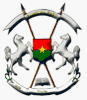 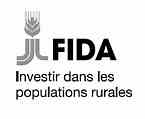 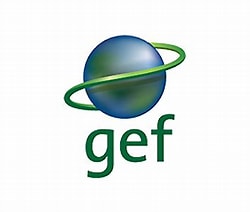 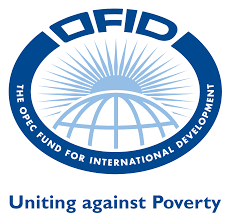 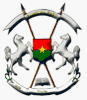 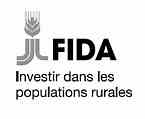 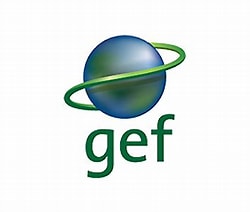 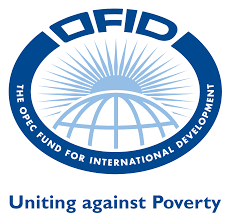 Juillet 2022A renseigner et à retourner au plus tard le 20 juillet 2022 Intitulé (projet /organisation/individu)Intitulé de l’expérience proposéeRégion Auquel de ces trois (3) sous-thèmes l’expérience proposée est-elle associée ? (cochez la case correspondante)Sous-thème 1Sous-thème 1Sous-thème 1Auquel de ces trois (3) sous-thèmes l’expérience proposée est-elle associée ? (cochez la case correspondante)Sous-thème 2Sous-thème 2Sous-thème 2Auquel de ces trois (3) sous-thèmes l’expérience proposée est-elle associée ? (cochez la case correspondante)Sous-thème 3Sous-thème 3Sous-thème 3A quel domaine d’intervention est liée l’expérience proposée ? (cochez s’il vous plaît)Techniques de récuération des terresPDE /MERA quel domaine d’intervention est liée l’expérience proposée ? (cochez s’il vous plaît)Micro-projet Partenariat public-privéA quel domaine d’intervention est liée l’expérience proposée ? (cochez s’il vous plaît)Autonomisation financière Mesure d’indicateurs d’impactA quel domaine d’intervention est liée l’expérience proposée ? (cochez s’il vous plaît)Bilan carboneNDVIA quel domaine d’intervention est liée l’expérience proposée ? (cochez s’il vous plaît)Autre (précisez) :Quels sont les principaux résultats obtenus de l’expérience ?Quelles sont les 4-5 plus importantes conclusions tirées ?Quelle est la portée novatrice de l’expérience que vous voulez présenter ?Quelles sont les 3-4 apprentissages/ leçons (reproductibles à grande échelle) que vous voulez partager/ communiquer aux autres projets.Quels types de matériaux allez-vous présenter ? Pour l’exposition, listez tous les matériaux et donnez une description de la taille des affiches et supports.